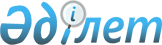 О внесении изменений в приказ Министра труда и социальной защиты населения Республики Казахстан от 8 июня 2020 года № 217 "Об утверждении Правил исчисления (определения) размеров социальных выплат, назначения, перерасчета, приостановления, возобновления, прекращения и осуществления социальных выплат из Государственного фонда социального страхования"
					
			Утративший силу
			
			
		
					Приказ Министра труда и социальной защиты населения Республики Казахстан от 14 июня 2021 года № 205. Зарегистрирован в Министерстве юстиции Республики Казахстан 17 июня 2021 года № 23076. Утратил силу приказом Заместителя Премьер-Министра - Министра труда и социальной защиты населения Республики Казахстан от 22 июня 2023 года № 237.
      Сноска. Утратил силу приказом Заместителя Премьер-Министра - Министра труда и социальной защиты населения РК от 22.06.2023 № 237 (вводится в действие с 01.07.2023).
      ПРИКАЗЫВАЮ:
      1. Внести в приказ Министра труда и социальной защиты населения Республики Казахстан от 8 июня 2020 года № 217 "Об утверждении Правил исчисления (определения) размеров социальных выплат, назначения, перерасчета, приостановления, возобновления, прекращения и осуществления социальных выплат из Государственного фонда социального страхования" (зарегистрирован в Реестре государственной регистрации нормативных правовых актов за № 20838, опубликован 12 июня 2020 года в Эталонном контрольном банке нормативных правовых актов Республики Казахстан) следующие изменения:
      в Правилах исчисления (определения), размеров социальных выплат, назначения, перерасчета, приостановления, возобновления, прекращения и осуществления социальных выплат из Государственного фонда социального страхования, утвержденных указанным приказом:
      пункт 14 изложить в следующей редакции:
      "14. Специалист, принимающий заявление и документы формирует запросы в соответствующие ИС через шлюз "электронного правительства":
      в ИС Государственная база данных "Физические лица" по документам, удостоверяющим личность заявителя;
      в ИС банков второго уровня по сведениям о номере банковского счета, открытого в банках и (или) организациях, осуществляющих отдельные виды банковских операций, либо контрольного счета наличности исправительного учреждения;
      при обращении за назначением социальной выплаты:
      на случай утраты трудоспособности – в ИС "Централизованный банк данных лиц, имеющих инвалидность" по справкам об установлении степени утраты общей трудоспособности, о проведении освидетельствования и установлении группы инвалидности;
      на случай потери кормильца:
      в ИС "РАГС" по свидетельству о рождении ребенка (детей) либо справке, содержащей сведения из записей актов гражданского состояния о рождении, об усыновлении (удочерении) ребенка (детей), о заключении брака либо справки, содержащей сведения из записей актов гражданского состояния о браке, о смерти кормильца (признанным судом безвестно отсутствующим или объявленным умершим) о смерти ребенка (детей) либо справки, содержащей сведения из записей актов гражданского состояния о смерти;
      в ИС "Централизованный банк данных лиц, имеющих инвалидность" о проведении освидетельствования и установлении группы инвалидности (в случае, когда дети, в том числе усыновленные (удочеренные) братья, сестры и внуки, не достигшие восемнадцати лет и старше этого возраста, признаны инвалидами с детства первой или второй группы);
      в ИС "е-Попечительство" по справке об установлении опеки (попечительства) над ребенком;
      на случай потери работы – в ИС "Рынок труда" по справке уполномоченного органа по вопросам занятости о регистрации заявителя в качестве безработного;
      на случаи потери дохода в связи с беременностью и родами, усыновлением (удочерением) новорожденного ребенка (детей):
      в ИС "РБиЖФ" по листу временной нетрудоспособности, выданного в связи с беременностью и родами, усыновлением (удочерением) новорожденного ребенка (детей);
      в ИС "Интегрированная налоговая информационная система" по сведениям о государственной регистрации заявителя в качестве индивидуального предпринимателя, лиц, занимающихся частной практикой, а также глав крестьянских или фермерских хозяйств и в ИС "Централизованные унифицированные лицевые счета" по выписке из лицевого счета налогоплательщика о состоянии расчетов с бюджетом, а также по социальным платежам, выданной органами государственных доходов, по форме согласно приложению 19 к Правилам ведения лицевых счетов, утвержденным приказом Министра финансов Республики Казахстан от 27 февраля 2018 года № 306 (зарегистрирован в Реестре государственной регистрации нормативных правовых актов за № 16601) (при обращении за назначением социальной выплаты на случаи потери дохода в связи с беременностью и родами, усыновлением (удочерением) новорожденного ребенка (детей) индивидуальным предпринимателем, лицом, занимающимся частной практикой, а также главой крестьянского или фермерского хозяйства) за последние двенадцать календарных месяцев, предшествующих месяцу, в котором наступило право на социальную выплату;
      на случай потери дохода в связи с уходом за ребенком по достижении им возраста одного года – в ИС "РАГС" по свидетельству о рождении ребенка (детей) либо справке, содержащей сведения из записей актов гражданского состояния о рождении, об усыновлении (удочерении) ребенка (детей), о заключении брака либо справки, содержащей сведения из записей актов гражданского состояния о браке (в случаях смены фамилии родителя содержащейся в полученных сведениях), о смерти ребенка (детей) либо справки, содержащей сведения из записей актов гражданского состояния о смерти.
      При несоответствии (отсутствии) сведений в ИС к заявлению прилагаются соответствующие документы, за исключением сведений о номере банковского счета.";
      в приложении 6:
      строку, порядковый номер 2, изложить в следующей редакции:
      "
      ";
      строку, порядковый номер 4, изложить в следующей редакции: 
      "
      ";
      строку, порядковый номер 8, изложить в следующей редакции:
      "
      ";
      в приложении 7:
      строку, порядковый номер 8, изложить в следующей редакции:
      "
      ";
      в приложении 8:
      строку, порядковый номер 8, изложить в следующей редакции:
      "
      ";
      приложение 9 изложить в новой редакции согласно приложению к настоящему приказу.
      в приложении 10:
      строку, порядковый номер 8, изложить в следующей редакции:
      "
      ";
      2. Департаменту политики социального страхования, базового социального и пенсионного обеспечения в установленном законодательством порядке обеспечить:
      1) государственную регистрацию настоящего приказа в Министерстве юстиции Республики Казахстан; 
      2) размещение настоящего приказа на интернет-ресурсе Министерства труда и социальной защиты населения Республики Казахстан после его официального опубликования;
      3) в течение десяти рабочих дней после государственной регистрации настоящего приказа в Министерстве юстиции Республики Казахстан представление в Департамент юридической службы Министерства труда и социальной защиты населения Республики Казахстан сведений об исполнении мероприятий, предусмотренных подпунктами 1) и 2) настоящего пункта.
      3. Контроль за исполнением настоящего приказа возложить на вице-министра труда и социальной защиты населения Республики Казахстан Биржанова Е.Е.
      4. Настоящий приказ вводится в действие по истечении десяти календарных дней после дня его первого официального опубликования.
					© 2012. РГП на ПХВ «Институт законодательства и правовой информации Республики Казахстан» Министерства юстиции Республики Казахстан
				
2
Способы предоставления государственной услуги
1) Государственная корпорация "Правительство для граждан";
2) подразделение медико-социальной экспертизы (далее - подразделение МСЭ);
3) абонентское устройство сотовой связи.
4
Форма оказания государственной услуги
Бумажная/проактивная/оказываемая по принципу "одного заявления"
8
Перечень документов необходимых для оказания государственной услуги
Услугополучатель (или его представитель по нотариально заверенной доверенности) для оказания государственной услуги при обращении в Государственную корпорацию предоставляет заявление по форме согласно приложению 1 к настоящим Правилам, при обращении в подразделение МСЭ предоставляет заявление по форме согласно приложению 3 Правил предоставления государственной базовой пенсионной выплаты за счет бюджетных средств, а также назначения и осуществления пенсионных выплат по возрасту, государственных социальных пособий по инвалидности, по случаю потери кормильца, государственных специальных пособий, утвержденных приказом Министра здравоохранения и социального развития Республики Казахстан от 14 апреля 2015 года № 223 (зарегистрирован в Реестре государственной регистрации нормативных правовых актов за № 11110) и следующие документы:
1) документ, удостоверяющий личность в соответствии с пунктом 1 статьи 6 Закона Республики Казахстан "О документах, удостоверяющих личность" или удостоверение кандаса для лиц, имеющих статус кандаса (требуется для идентификации личности);
2) для жителей города Байконур – справка отдела по учету и регистрации граждан жилищного хозяйства города Байконур.
Представление документов не требуется при возможности получения их из государственных информационных систем.
При подаче услугополучателем документов в Государственную корпорацию, указанных в настоящем пункте услугополучателю выдается расписка о приеме соответствующих документов. При подаче услугополучателем документов, в подразделение МСЭ указанных в настоящем пункте услугополучателю выдается вручается отрывной талон заявления с отметкой о принятии документов.
через проактивную услугу:
для назначения социальной выплаты – согласие услугополучателя на оказание проактивной услуги, посредством абонентского устройства сотовой связи, а также услугополучателю направляется уведомление о подтверждении или предоставлении номера банковского счета.
При этом, представление номера банковского счета не требуется при возможности получения их из банка второго уровня.
8
Перечень документов необходимых для оказания государственной услуги
Услугополучатель (или его представитель по нотариально заверенной доверенности) для оказания государственной услуги при обращении в Государственную корпорацию предоставляет заявление по форме согласно приложению 1 к настоящим Правилам и следующие документы: 
1) документ, удостоверяющий личность в соответствии с пунктом 1 статьи 6 Закона Республики Казахстан "О документах, удостоверяющих личность" или удостоверение кандаса для лиц, имеющих статус кандаса (требуется для идентификации личности);
2) для жителей города Байконур – справка отдела по учету и регистрации граждан жилищного хозяйства города Байконур;
3) свидетельство о смерти кормильца или решение суда о признании лица безвестно отсутствующим или об объявлении умершим;
4) документы или сведения, подтверждающие родственные отношения с умершим (признанным судом безвестно отсутствующим или объявленным умершим), свидетельства о рождении ребенка (детей), регистрации рождения ребенка вне пределов Республики Казахстан, выданного компетентными органами иностранных государств при наличии консульской легализации либо специального штампа (апостиля) умершего кормильца и о заключении (расторжении) брака (супружества), об усыновлении (удочерении), об установлении отцовства (материнства);
5) справки из организации среднего, технического и профессионального, послесреднего, высшего и (или) послевузовского образования о том, что члены семьи в возрасте от восемнадцати до двадцати трех лет являются обучающимися или обучавшимися по очной форме обучения, по форме согласно приложению 31 к Правилам исчисления (определения), размеров социальных выплат, назначения, перерасчета, приостановления, возобновления, прекращения и осуществления социальных выплат из Государственного фонда социального страхования, утвержденными приказом Министра труда и социальной защиты населения Республики Казахстан от 8 июня 2020 года № 217 (зарегистрирован в Реестре государственной регистрации нормативных правовых актов за № 20838) (далее – Правила) (обновляется ежегодно).
6) в случае установления опеки (попечительства), представляется документ, подтверждающий установление опеки (попечительства).
Представление документов не требуется при возможности получения их из государственных информационных систем.
При подаче услугополучателем документов в Государственную корпорацию, указанных в настоящем пункте услугополучателю выдается расписка о приеме соответствующих документов.
Через проактивную услугу:
для назначения социальной выплаты – согласие услугополучателя на оказание проактивной услуги, а также иных необходимых сведений от услугополучателя, в том числе ограниченного доступа, посредством абонентского устройства сотовой связи услугополучателя направляется уведомление о подтверждении или предоставлении номера банковского счета.
При этом, представление номера банковского счета не требуется при возможности получения их из банка второго уровня.
8
Перечень документов необходимых для оказания государственной услуги
Услугополучатель (или его представитель по нотариально заверенной доверенности) для оказания государственной услуги при обращении в Государственную корпорацию предоставляет заявление по форме согласно приложению 1 к настоящим Правилам, при обращении в Центр занятости населения предоставляет заявление по форме согласно приложению 4 к настоящим Правилам и следующие документы:
1) документ, удостоверяющий личность в соответствии с пунктом 1 статьи 6 Закона Республики Казахстан "О документах, удостоверяющих личность" или удостоверение кандаса для лиц, имеющих статус кандаса (требуется для идентификации личности);
2) для жителей города Байконур – справка отдела по учету и регистрации граждан жилищного хозяйства города Байконур.
Представление документов не требуется при возможности получения их из государственных информационных систем.
При подаче услугополучателем документов в Государственную корпорацию, указанных в настоящем пункте услугополучателю выдается расписка о приеме соответствующих документов.
При подаче услугополучателем документов, в Центр занятости населения указанных в настоящем пункте услугополучателю выдается вручается отрывной талон заявления с отметкой о принятии документов.
При подаче услугополучателем документов, в Центр занятости населения указанных в настоящем пункте услугополучателю выдается вручается отрывной талон заявления с отметкой о принятии документов.
На портал:
Для назначения социальной выплаты на случай потери работы – заявление на назначения социальной выплаты на случай потери работы через портал в форме электронного документа, удостоверенного электронной цифровой подписью услугополучателя согласно приложению 5 к настоящим Правилам.
Сведения о документах, удостоверяющем личность услугополучателя, о регистрации в качестве безработного центром занятости населения, о номере банковского счета, открытого в банках и (или) организациях, осуществляющих отдельные виды банковских операций указанных в электронном заявлении услугополучатель получает из соответствующих государственных информационных систем через шлюз "электронного правительства".
Для получения информации о назначении социальной выплаты – запрос в форме электронного документа, удостоверенного ЭЦП услугополучателя.
При подаче услугополучателем документов, услугополучателю через портал – в "личном кабинете" услугополучателя отображается статус о принятии запроса для оказания государственной услуги.
Через проактивную услугу:
для назначения социальной выплаты – согласие услугополучателя на оказание проактивной услуги, а также иных необходимых сведений от услугополучателя, в том числе ограниченного доступа, посредством абонентского устройства сотовой связи услугополучателя направляется уведомление о подтверждении или предоставлении номера банковского счета.
При этом, представление номера банковского счета не требуется при возможности получения их из банка второго уровня.
8
Перечень документов необходимых для оказания государственной услуги
Услугополучатель (или его представитель по нотариально заверенной доверенности) для оказания государственной услуги при обращении в Государственную корпорацию предоставляет заявление по форме согласно приложению 1 к настоящим Правилам и следующие документы:
1) документ, удостоверяющий личность в соответствии с пунктом 1 статьи 6 Закона Республики Казахстан "О документах, удостоверяющих личность" или удостоверение кандаса для лиц, имеющих статус кандаса (требуется для идентификации личности);
2) для жителей города Байконур – справка отдела по учету и регистрации граждан жилищного хозяйства города Байконур;
3) свидетельство (свидетельства) о рождении ребенка (детей) (либо справка, содержащая сведения из записей актов гражданского состояния о рождении) для идентификации;
При необходимости (в зависимости от их наличия) представляется:
1) документ, подтверждающий регистрацию рождения ребенка вне пределов Республики Казахстан, выданного компетентными органами иностранных государств при наличии консульской легализации либо специального штампа (апостиля) (при наличии);
2) свидетельство (свидетельств) о смерти ребенка (детей) выданных документов вне пределов Республики Казахстан (либо справки, содержащей сведения из записей актов гражданского состояния о смерти) для идентификации;
3) в случаях усыновления (удочерения) ребенка (детей) в возрасте до одного года – выписка из решения суда об усыновлении (удочерении) ребенка (детей), выданная органом, осуществляющим функции по опеке или попечительству;
4) в случае установления опеки (попечительства), представляется документ, подтверждающий установление опеки (попечительства) над ребенком.
Представление документов не требуется при возможности получения их из государственных информационных систем.
При подаче услугополучателем документов в Государственную корпорацию, указанных в настоящем пункте услугополучателю выдается расписка о приеме соответствующих документов.
На портал:
Для назначения социальной выплаты - заявление на назначение через портал в форме электронного документа, удостоверенного ЭЦП услугополучателя, по форме согласно приложению 5 к Правилам;
для получения информации о назначении социальной выплаты – запрос в форме электронного документа, удостоверенного ЭЦП услугополучателя.
Сведения документа, удостоверяющего личность заявителя, документа, подтверждающего регистрацию по постоянному месту жительства услугополучателя, сведения о номере банковского счета, свидетельства о рождении ребенка (детей) или выписки из актовой записи о рождении, документа об установлении опеки (попечительства) указанные в электронном заявлении заявитель получает из соответствующих государственных информационных систем через шлюз "электронного правительства".
При подаче услугополучателем документов, услугополучателю через портал – в "личном кабинете" услугополучателя отображается статус о принятии запроса для оказания государственной услуги.
через проактивную услугу:
для назначения социальной выплаты – согласие услугополучателя на оказание проактивной услуги, а также иных необходимых сведений от услугополучателя, в том числе ограниченного доступа, посредством абонентского устройства сотовой связи услугополучателя направляется уведомление о подтверждении или предоставлении номера банковского счета.
При этом, представление номера банковского счета не требуется при возможности получения их из банка второго уровня.
      Министр труда и социальной  защиты населения Республики Казахстан 

С. Шапкенов
приложение к приказу
Министр труда и социальной
защиты населения
Республики Казахстан
от 14 июня 2021 года № 205Приложение 9 к Правилам 
исчисления (определения), 
размеров социальных выплат, 
назначения, перерасчета, 
приостановления, возобновления,
прекращения и осуществления 
социальных выплат из 
Государственного фонда 
социального страхования
 и их осуществления
Стандарт государственной услуги "Назначение социальной выплаты на случаи потери дохода в связи с беременностью и родами, усыновлением (удочерением) новорожденного ребенка (детей)"
Стандарт государственной услуги "Назначение социальной выплаты на случаи потери дохода в связи с беременностью и родами, усыновлением (удочерением) новорожденного ребенка (детей)"
Стандарт государственной услуги "Назначение социальной выплаты на случаи потери дохода в связи с беременностью и родами, усыновлением (удочерением) новорожденного ребенка (детей)"
1
Наименование услугодателя 
Акционерное общество "Государственный фонд социального страхования" и его филиалы (далее - Фонд) 
2
Способы предоставления государственной услуги 
1) Государственная корпорация "Правительство для граждан";
2) абонентское устройство сотовой связи.
3
Срок оказания государственной услуги
8 (восемь) рабочих дней.
Максимально допустимое время ожидания для сдачи пакета документов в Государственную корпорацию "Правительство для граждан" – 15 минут.
Максимально допустимое время обслуживания услугополучателя в Государственной корпорации "Правительство для граждан" – 20 минут.
4
Форма оказания государственной услуги
Бумажная/проактивная
5
Результат оказания государственной услуги
Уведомление о назначении (отказе в назначении) социальных выплат на случаи социальных рисков по форме, согласно приложению 27 к настоящим Правилам.
При оказании через проактивную услугу:
Sms-оповещения на мобильный телефон услугополучателя.
6
Размер оплаты, взимаемой с услугополучателя при оказании государственной услуги, и способы ее взимания в случаях, предусмотренных законодательством Республики Казахстан
Государственная услуга оказывается бесплатно физическим лицам.
7
График работы
1) Государственной корпорации "Правительство для граждан" – с понедельника по субботу включительно, в соответствии с графиком работы с 9.00 часов до 20.00 часов без перерыва на обед, кроме воскресенья и праздничных дней, согласно Трудовому кодексу Республики Казахстан.
Прием осуществляется в порядке "электронной очереди", по месту жительства услугополучателя, без ускоренного обслуживания, возможно бронирование электронной очереди посредством портала.
2) фонда - с понедельника по пятницу включительно, в соответствии графиком работы с 9.00 часов до 18.30 часов с перерывом на обед с 13.00 часов до 14.30 часов, кроме субботы, воскресенья и праздничных дней, согласно Трудовому кодексу Республики Казахстан.
8
Перечень документов необходимых для оказания государственной услуги
Услугополучатель (или его представитель по нотариально заверенной доверенности) для оказания государственной услуги при обращении в Государственную корпорацию предоставляет заявление по форме согласно приложению 1 к настоящим Правилам и следующие документы:
1) документ, удостоверяющий личность в соответствии с пунктом 1 статьи 6 Закона Республики Казахстан "О документах, удостоверяющих личность" или удостоверение кандаса для лиц, имеющих статус кандаса (требуется для идентификации личности);
2) для жителей города Байконур – справка отдела по учету и регистрации граждан жилищного хозяйства города Байконур;
3) лист (листы) временной нетрудоспособности, выданные в связи с беременностью и родами, усыновлением (удочерением) новорожденного ребенка (детей).
Представление документов не требуется при возможности получения их из государственных информационных систем.
При подаче услугополучателем документов в Государственную корпорацию, указанных в настоящем пункте услугополучателю выдается расписка о приеме соответствующих документов.
Через проактивную услугу:
для назначения социальной выплаты – согласие услугополучателя на оказание проактивной услуги, а также иных необходимых сведений от услугополучателя, в том числе ограниченного доступа, посредством абонентского устройства сотовой связи услугополучателя направляется уведомление о подтверждении или предоставлении номера банковского счета.
При этом, представление номера банковского счета не требуется при возможности получения их из банка второго уровня.
9
Основания для отказа в оказании государственной услуги, установленные законодательством Республики Казахстан
1) установление недостоверности документов (сведений), представленных услугополучателем для получения государственной услуги, и (или) данных (сведений), содержащихся в них;
2) несоответствие услугополучателя и (или) представленных материалов, данных и сведений, необходимых для оказания государственной услуги, требованиям, установленными настоящими Правилами.
В случае устранения услугополучателем причин отказа в оказании государственной услуги, услугополучатель обращается повторно для получения государственной услуги в порядке, установленном настоящим Стандартом.
10
Иные требования с учетом особенностей оказания государственной услуги, в том числе оказываемой в электронной форме и через Государственную корпорацию
Назначение социальной выплаты на случаи потери дохода в связи с беременностью и родами, усыновлением (удочерением) новорожденного ребенка (детей) через проактивную услугу предоставляется по инициативе субъекта оказания услуг, для оказания которой необходимо обязательное согласие субъекта получения услуги, предоставленное посредством абонентского устройства сотовой связи (при регистрации телефонного номера абонентского устройства сотовой связи услугополучателя на портале, получение уведомления о выдачи листа временной нетрудоспособнойсти в связи с беременностью и родами, наличие социальных отчислений у услугополучателя за месяц предшествующей дате освобождения от работы по Листу нетрудоспособности, наличии сведений освобождения от работы в связи с беременностью и родами в информационной системе "Единая система учета трудовых договоров", наличие необходимого стажа участия в системе обязательного социального страхования, наличие номера банковского счета, открытого в банках и (или) организациях, осуществляющих отдельные виды банковских операций).
Услугополучателям, имеющим в установленном законодательством порядке полную или частичную утрату способности или возможности осуществлять самообслуживание, самостоятельно передвигаться, ориентироваться, прием документов для оказания государственной услуги производится работником Государственной корпорации "Правительство для граждан" с выездом по месту жительства посредством обращения через Единый контакт-центр 1414, 8 800 080 7777.
Услугополучатель имеет возможность получения информации о порядке и статусе оказания государственной услуги посредством Единого контакт-центра "1414", 8-800-080-7777.
Адреса мест оказания государственной услуги размещены на интернет-ресурсах: 
1) Министерства труда и социальной защиты населения Республики Казахстан – www.enbek.gov.kz, раздел "Государственные услуги";
2) Государственной корпорации "Правительство для граждан" – www.gov4c.kz.